Київська обласна радаСоюз експертів УкраїниКиївська обласна організація Союзу юристів УкраїниЦентр судової експертизи та експертних дослідженьДП «Інформаційні судові системи» Державної судової адміністрації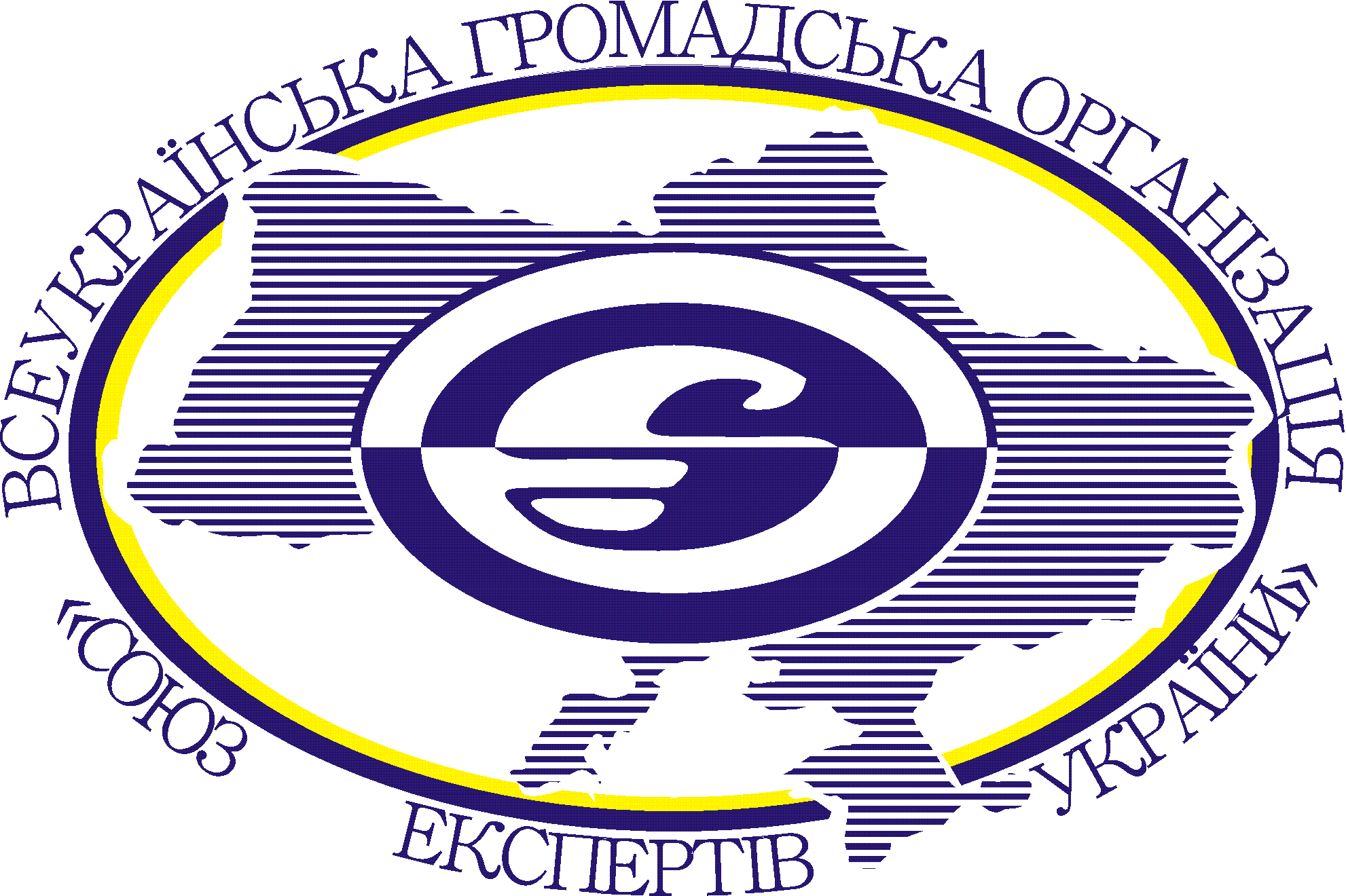 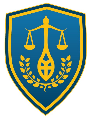 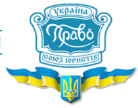 панельна дискусія«ЕКСПЕРТИ vs ОЦІНЮВАЧІ»м. Київ                                                                                                 28 лютого 2020 р.пл. Лесі Українки, 1, мала сесійна зала                                                       12.00 – 15.30Модератори заходу: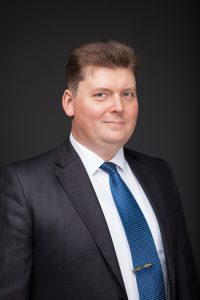 СТАРОДУБОВІгор Вадимович,Президент Союзу експертів України,Директор відокремленого структурного підрозділуДП «Інформаційні судові системи»«Центр судової експертизи та експертних досліджень»Державної судової адміністрації,кандидат юридичних наук, судовий експерт,патентний повірений, оцінювач.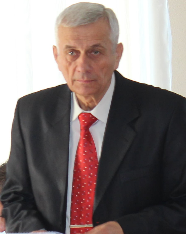 МАТЬОРАМикола Іванович,Голова Київської обласної організаціїСоюзу юристів України, Заслужений юрист України Перша панельЗагальна частина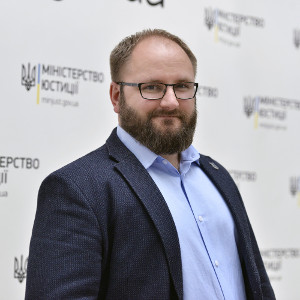 «НОВЕЛИ В ЗАКОНОДАВСТВІ ПРО СУДОВУ ЕКСПЕРТИЗУ»Директор Директорату правосуддя та кримінальної юстиціїМіністерства юстиції України ОЛІЙНИК Олександр Миколайович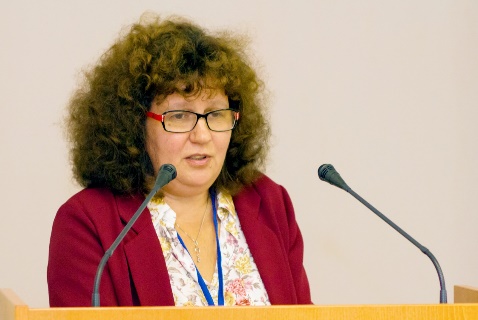 «ЗМІНИ В ЗАКОНОДАВСТВІ ЩОДО ОЦІНКИ МАЙНА (ОЦІНКА ДЛЯ ЦІЛЕЙ ОПОДАТКУВАННЯ, ВІДЧУЖЕННЯ, ОРЕНДИ, БАНКРУТСТВА)»Директор Департаменту оцінки майна, майнових прав та професійної оціночної діяльності 
Фонду державного майна УкраїниБУЛГАКОВА Світлана Алімівна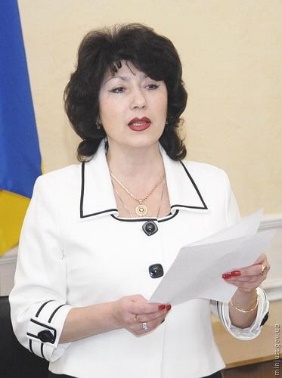 «КОРЕСПОНДУВАННЯ ПОЛОЖЕНЬ ЗАКОНУ ПРО ОЦІНКУ МАЙНА, МАЙНОВИХ ПРАВ ТА ПРОФЕСІЙНУ ОЦІНОЧНУ ДІЯЛЬНІСТЬ В УКРАЇНІ ІЗ ЗАКОНОДАВСТВОМ ЩО РЕГУЛЮЄ ПРИЗНАЧЕННЯ ТА ПРОВЕДЕННЯ СУДОВИХ ЕКСПЕРТИЗ З ПИТАНЬ ОЦІНКИ»Заступник директора Інституту права та післядипломної освіти Міністерства юстиції України, судовий експерт, кандидат юридичних наук, Заслужений юрист України,Голова Методичної ради Союзу експертів УкраїниГОЛОВЧЕНКО Людмила МиколаївнаДруга панельЗастосування спеціальних економічних, будівельно-технічних, авто- та товарознавчих знань у висновках судових експертів та звітах оцінювачів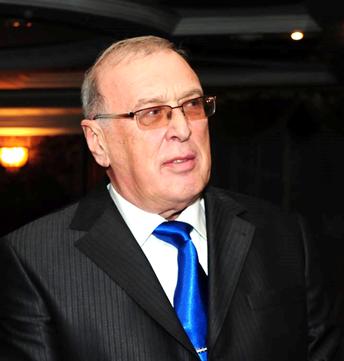 «ЄДНІСТЬ І БОРОТЬБА ПРОТИЛЕЖНОСТЕЙ (ЗВІТ ПРО ОЦІНКУ І ЕКСПЕРТНИЙ ВИСНОВОК)»Голова Експертної Ради УТО,заслужений експерт-оцінювач,судовий експерт, кандидат технічних наукМАРКУС Яків Ісаакович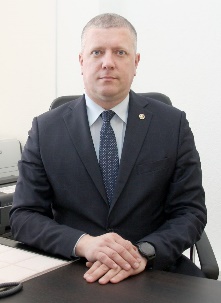 «ВИЗНАЧЕННЯ ВАРТОСТІ НЕРУХОМОГО МАЙНА СТАНОМ НА ДАТУ В МИНУЛОМУ (РЕТРОСПЕКТИВНА ОЦІНКА), ПРАКТИКА ТА ПРОБЛЕМАТИКА НОРМАТИВНОГО РЕГУЛЮВАННЯ»Заступник директора Державного науково-дослідного експертно-криміналістичного центру МВС УкраїниЧЕЧІЛЬ Юрій Олексійович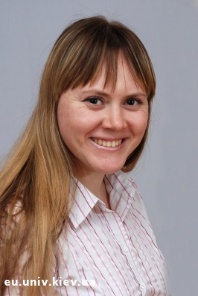 «ЗВІТ СУБ’ЄКТА ОЦІНОЧНОЇ ДІЯЛЬНОСТІ ТА ВИСНОВОК СУДОВОГО ЕКСПЕРТА ЯК ДОКАЗИ В КОРПОРАТИВНИХ СПОРАХ ЩОДО ВИКУПУ АКЦІЙ» Професор кафедри господарського права Київського національного університету імені Тараса Шевченка,доктор юридичних наук, адвокат 
КОЛОГОЙДА Олександра В’ячеславівна«СПІЛЬНІ» ПИТАННЯ ВИЗНАЧЕННЯ РИНКОВОЇ ВАРТОСТІ АКЦІЙ»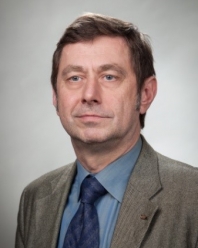 директор ТОВ «Увекон-Харків»,Approved by TEGoVA, MRICS, REV,Заслужений оцінювач Українського товариства оцінювачів,член Ради Українського товариства оцінювачів таЕкспертної Ради Українського товариства оцінювачівЧИРКІН Андрій Миколайович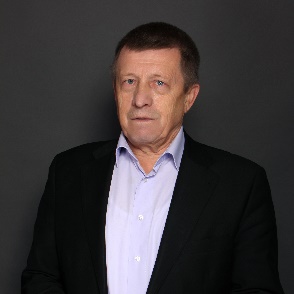 «РЕТРОСПЕКТИВНА ОЦІНКА: СПІВСТАВНІСТЬ РЕЗУЛЬТАТІВ РЕТРОСПЕКТИВНОЇ ОЦІНКИ З РЕЗУЛЬТАТАМИ ОЦІНКИ, ЯКА БУЛА ПРОВЕДЕНА В МИНУЛОМУ НА ТУ Ж ДАТУ»Президент Громадської організації «Всеукраїнська Асоціація Фахівців Оцінки», кандидат технічних наукМАКСИМОВ Степан Йосипович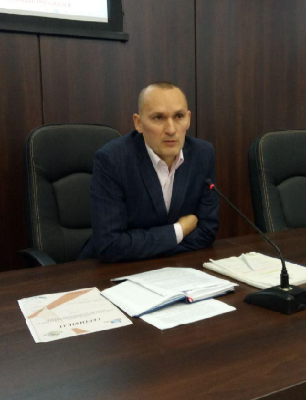 «НОВЕЛИ ТА ПРОБЛЕМИ ВИЗНАЧЕННЯ ВАРТОСТІ КОЛІСНИХ ТРАНСПОРТНИХ ЗАСОБІВ»Завідувач лабораторії товарознавчих досліджень та досліджень об’єктів інтелектуальної власності Харківського НДІ судових експертиз ім. Засл. проф. M.С. Бокаріуса, кандидат юридичних наукМИХАЛЬСЬКИЙ Олег Олександрович«ОЦІНКА СУДОМ ВИСНОВКУ ЕКСПЕРТА ТА ЗВІТУ СУБ’ЄКТА ОЦІНОЧНОЇ ДІЯЛЬНОСТІ»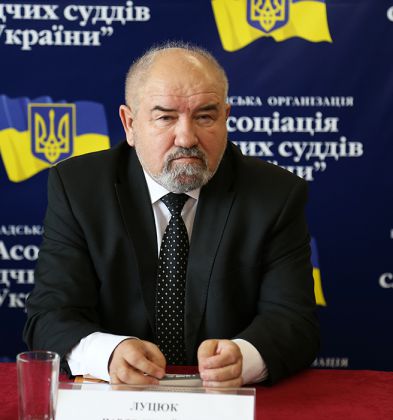 Адвокат, член Науково-консультативної ради Верховного Суду, професор кафедри цивільного права і процесу Національної академії внутрішніх справ, доктор юридичних наук, Заслужений юрист УкраїниЛУЦЮК Павло Сергійович